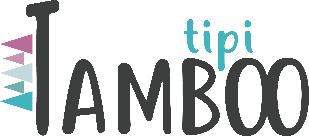 (date)                        GOODS RETURN FORM FROM TAMBOO ONLINE STORECustomer's first and last nameCustomer’s AddressOrder numberProducts to be returnedTotal amount to be refundedCustomer's bank account number:CommentsThe responsibility for the shipment sent by the Consumer is borne by the Consumer(Customer's signature)